 FEDERAZIONE ITALIANA DELLA CACCIA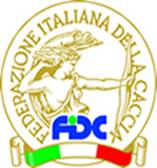            Sezione Provinciale Cacciatori Rieti              Viale C. Verani, 21 – 02100 RIETITelefax: 0746-201234 Email:  fidc.rieti@fidc.it  
 C.F.80017360571-Indirizzo PEC:  fidcrieti@pec.itDOCUMENTI PER IL RINNOVO DI LICENZA DIPORTO D'ARMI PER USO CACCIA1 - DOMANDA  PRESTAMPATA INDIRIZZATA ALLA QUESTURA DI RIETI      2 - N°  3 MARCHE DA BOLLO € 16.00: 1 PER LA DOMANDA 						1 CERTIFICATO MEDICO1 DA CONSEGNARE ALL’UFFICO DI POLIZIA O           CARABINIERI 3 - CERTIFICATO MEDICO IN  BOLLO  € 16.00 RILASCIATO:DAI MEDICI USL DI  COMPETENZA  TERRITORIALE  O DA MEDICI MILITARI   ABILITATI  PER APPUNTAMENTO CHIAMARE IN FEDERCACCIA A RIETI TELEF: 0746/201234       3.1 munirsi di certificato anamnestico (medico curante);4 - N° 2 FOTOGRAFIE FORMATO TESSERA5 - RICEVUTA DEL VERSAMENTO DI € 1.27 SU C/C  208025 INTESTATO ALLA      TESORERIA PROVINCIALE DELLO STATO DI RIETI  - CAUSALE  COSTO " LIBRETTO        PER ARMI LUNGHE"6 - RICEVUTA DEL VERSAMENTO DI € 173.16 SU C/C 8003 TASSA DI CONCESSIONI      GOVERNATIVE AGENZIA ENTRATE OPERATIVO PESCARA CODICE TARIFFA 1518   	    		  				7 - RICEVUTA DEL VERSAMENTO DI € 32.65  SU C/C 63101000 REGIONE LAZIO -       TASSE CONCESSIONE REGIONALI